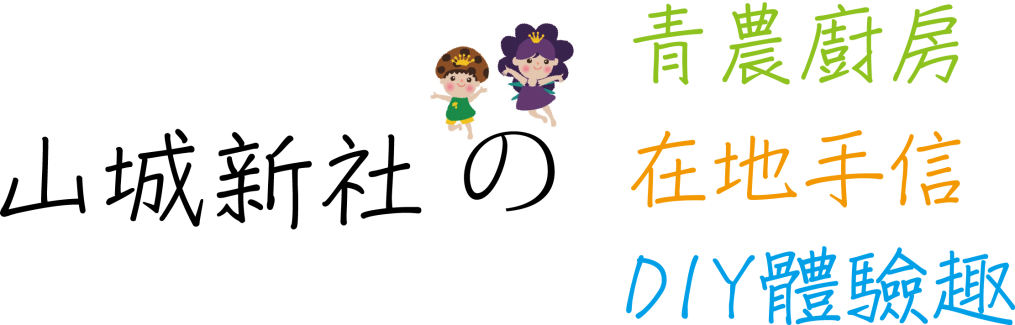 2017新社區休閒農業導覽發展協會花海假日體驗活動，第一周圓滿結束啦!!特別感謝大家的踴躍參與，雖然天氣不是很穩定，但還是有很多好朋友來跟我們一起參與活動，非常感動呀!!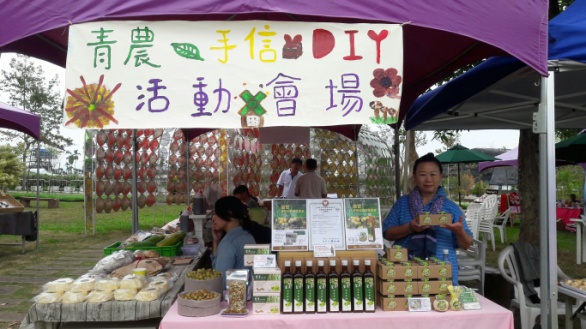 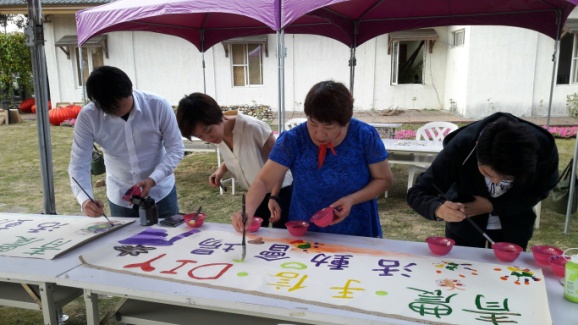 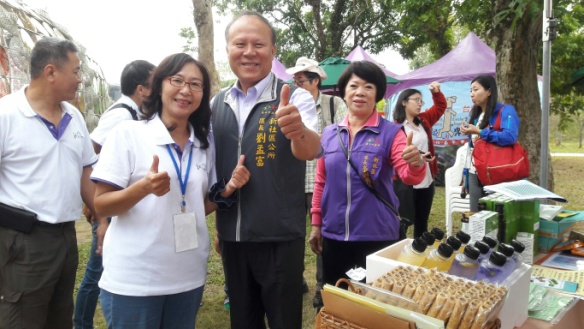 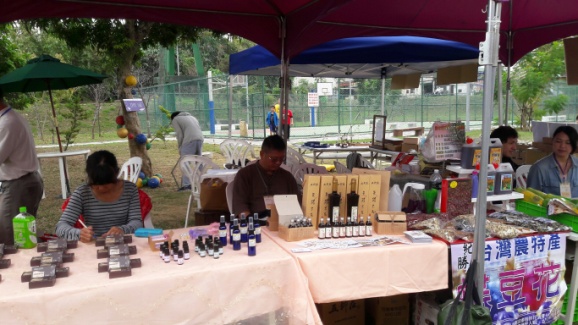 不論是冬瓜磚、蔥油餅的制作，很多大人小朋友都是初體驗呢~才發現原來很多東西真的不簡單耶~還有利用賣相不佳的柑橘制作的環保清潔劑，讓大家瞭解食材知識，又能夠轉換剩餘食材的價值，非常有教育意義唷!! 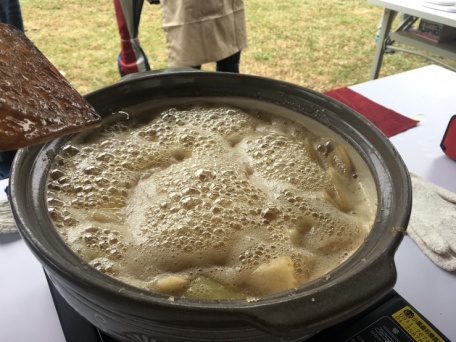 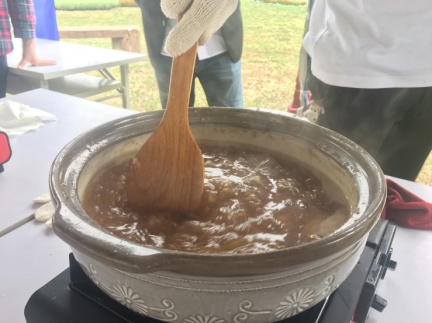 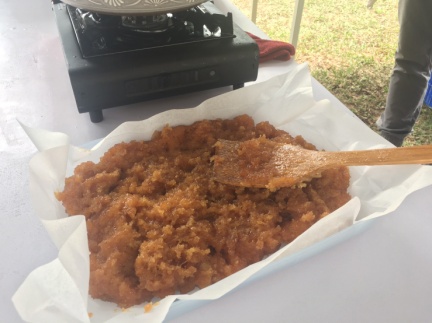 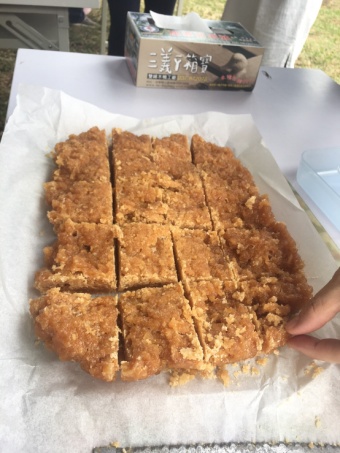 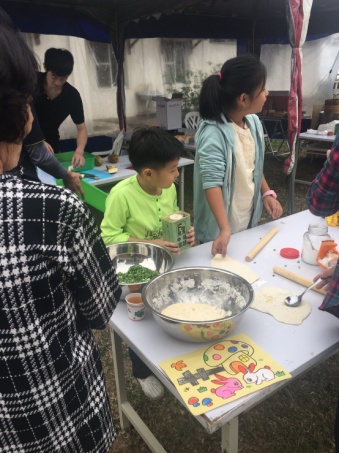 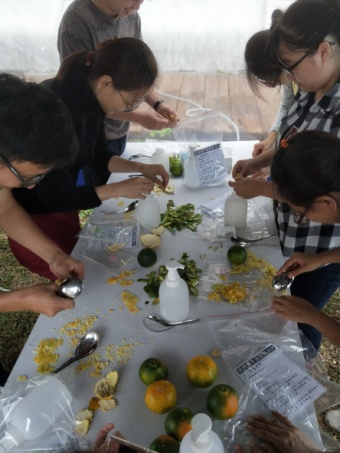 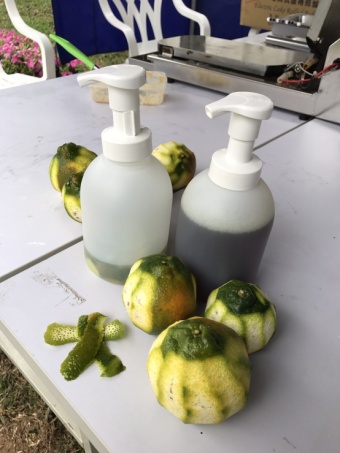 當然當中還小籠包、蛋捲、棒棒糖蛋糕的體驗課程，只能說唯有親身體驗才知道箇中奇妙呀!!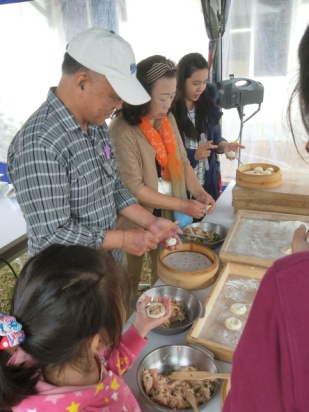 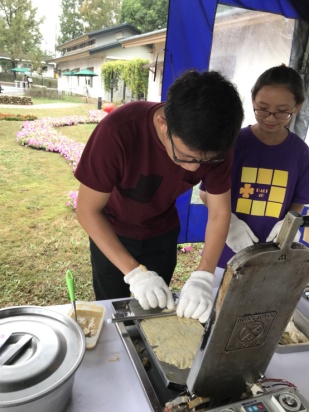 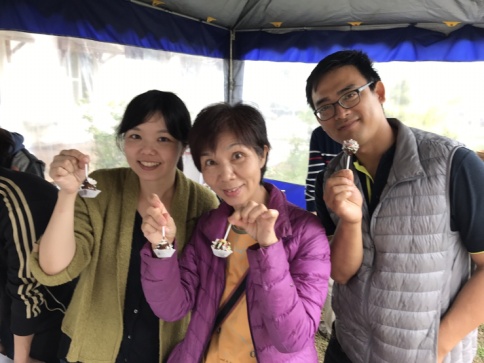 當地的特產香菇所製作的泡菜課程、種子飾品制作，大家滿滿的收獲很開心呀~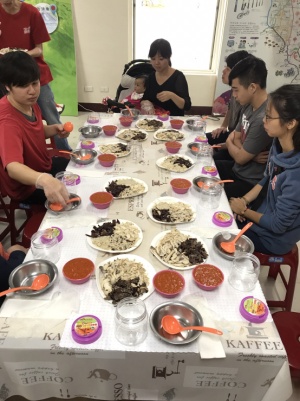 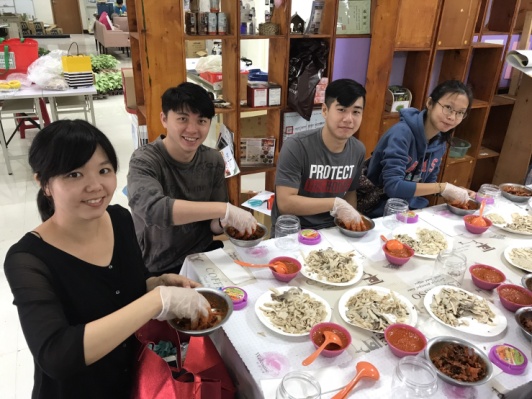 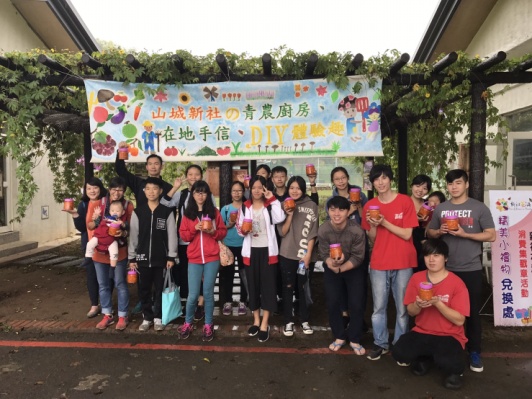 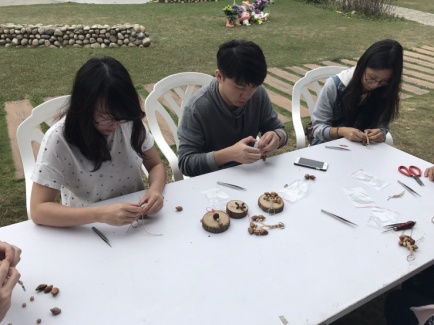 錯過的朋友不要擔心，協會安排了3個周末的體驗活動，到時後歡迎提早報名!!平日時間也有簡單的攤位做分享~大家可以在賞花之餘來到這裡走走唷~DIY活動時間表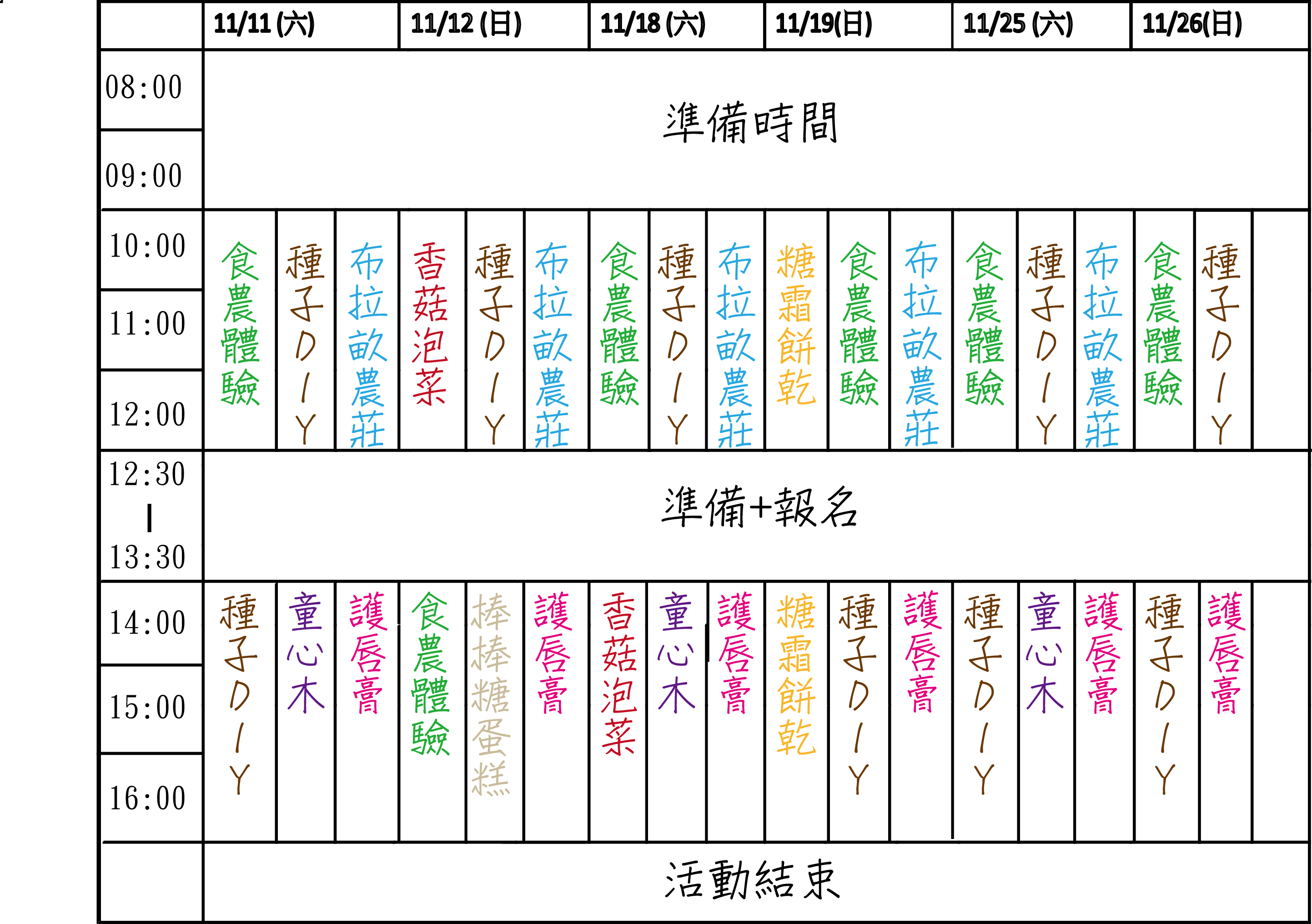 活動地點:新社 中興嶺星願紫風車草地區      這一次不要再錯過囉!!!!!!詳細活動內容請恰 新社區休閒農業導覽發展協會